RESUMEARUN Arun.380767@2freemail.com CAREER OBJECTIVE:To ensure challenging position in a growing organization where I would be able to utilize my capabilities to the best extend and in the process add value to the organization and my career.WORK EXPERIENCE:8 Month experience in Desktop support.Company name ​: Emblitz Technologies Pvt Ltd. (Bangalore)Designation	​: Desktop Support EngineerDuration	​:​​July 2017 – February 2018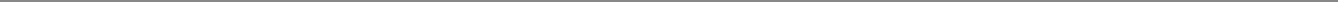 EDUCATIONAL QUALIFICATION:Bachelor of degree : ​Electronics and Communication Engineering from VTU Belgaum 2013 ​– ​2017TECHNICAL SKILLS:Desktop EngineeringCCNA Routing and SwitchingDUTIES AND RESPONSIBILITIES:Installation of windowsBlue screen of deathOut look issuesComputer won’t start (No power)Computer is powering ON but no displaySystem hangsHard disk crashPrinter won’t PrintPROJECT UNDERTAKEN:Mini Project name: Security AlarmMy Responsibility: Circuit DesignMini project name : Automatic Rain detectorMy Responsibility : Circuit DesignMini Project name :Traffic light controlling My Responsibility: Circuit DesignFinal Year Project name: Smart Irrigation using Smart PhoneMy Responsibility: Circuit Design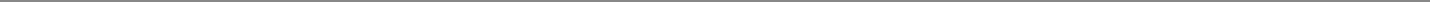 ACHIEVMENTS:Cricket team player of Srinivas School of Engineering Mukka of 2013-17HOBBIES:Playing CricketTravellingPERSONAL DETAILS:DECLARATION:I hereby declare that all the information mentioned above is true and the best of my knowledge.th​: ​Board of Higher Secondary Education Kerala201312​ Standard12​ Standard12​ Standard: ​Board of Higher Secondary Education Kerala2013th​: ​Board of Public Examination Kerala201110​10​Standard: ​Board of Public Examination Kerala2011Date of BirthDate of Birth: 21-08-1995GenderGender: MaleNationalityNationality: IndianStatusStatus: SingleLanguages knownLanguages known: English, Malayalam, Kannada